ICS  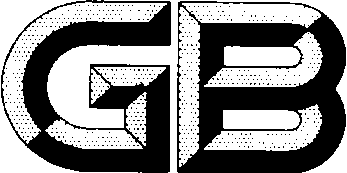 中华人民共和国国家标准GB/T XXXXX—XXXX物流园区绩效指标体系The Performance Index System of Logistics ParkXXXX - XX - XX发布XXXX - XX - XX实施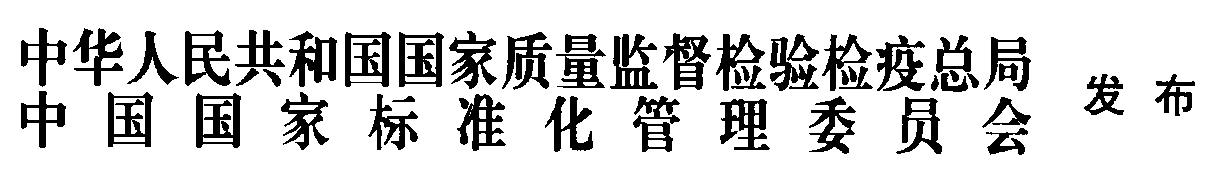 目 次前 言	II1 范围	12 规范性引用文件	13 术语和定义	14 指标体系设计基本原则和体系框架	14.1 基本原则	14.2 体系框架	2附 录 A	4前 言本标准依据GB/T 1.1-2009给出的规则起草。本标准由全国物流标准化技术委员会（SAC/TC 269）提出并归口。本标准起草单位：中国物流与采购联合会物流园区专委会、北京交通大学。本标准主要起草人：贺登才、姜超峰、张晓东、王沛、黄萍、陈凯、秦四平、郎茂祥、张彬、刘艳、康福泉、刘洁、杨宏燕。物流园区绩效指标体系1　范围本标准规定了物流园区绩效指标体系、物流园区绩效指标的内涵和计算方法。本标准适用于全国各地冠名为物流园区（基地、中心、公路港、物流港、铁路物流中心、无水港）的物流基础设施，可作为政府和物流园区经营实体评价园区建设成效和运营管理的依据，也可作为国家级和省级示范物流园区评选的参考依据。2　规范性引用文件下列文件对于本文件的应用是必不可少的。凡是注日期的引用文件，仅所注日期的版本适用于本文件。凡是不注日期的引用文件，其最新版本（包括所有的修改单）适用于本文件。GB/T 18354-2006     物流术语GB/T 21334-2008     物流园区分类及基本要求GB/T 30337-2013     物流园区统计指标体系GB/T 30334-2013     物流园区服务规范及评估指标3　术语和定义GB/T 18354-2006确立的术语和定义以及以下所规定的术语和定义适用于本标准。3.1 物流园区 logistics park为了实现物流设施的集约化和物流运作的共同化，或者出于城市物流设施空间布局合理化的目的而在城市周边等各区域，集中建设的物流设施群与众多物流业者在地域上的物理集结地。【GB/T 18354-2006，定义3.15】3.2 物流设施 logistics facilities具备物流相关功能和提供物流服务的场所。【GB/T 18354-2006，定义3.10】4　指标体系设计基本原则和体系框架4.1　基本原则4.1.1　合理性4.1.1.1 指标设计应采用定性和定量相结合的原则，各指标具有明确的内涵和外延。4.1.1.2 指标选取应具有较强的代表性，能够全面、客观地反映不同类型物流园区的运营情况。4.1.2　协调性4.1.2.1 指标体系设计应与国民经济核算体系相协调。4.1.2.2 指标体系设计应与社会物流统计制度相衔接。4.1.3　系统性4.1.3.1 指标体系应根据物流园区系统构成来设计，反映园区经营实体和入驻企业两个方面的内容。4.1.3.2 指标体系设计应体现各指标的内在逻辑性和相互关联性。4.1.4　可操作性4.1.4.1 各指标数据应以园区经营实体和入驻企业统计资料为基础。4.1.4.2 各指标数据应有依据，宜建立在已有的统计数据基础上。4.2　体系框架4.2.1　物流园区绩效指标体系物流园区绩效指标体系由若干个相互联系、相互制约，衡量园区建设成果和运营管理成效的综合指标所构成。4.2.2　物流园区绩效指标体系的组成物流园区绩效指标体系由基础设施、服务能力、运营效率和社会贡献类指标构成。物流园区绩效指标体系的主要内容见表1。物流园区绩效指标表1（续）附 录 A（规范性附录）指标内涵与计算方法A.1 物流园区绩效指标A.1.1 基础设施A.1.1.1基础设施规模性A.1.1.1.1 园区实际占地面积（单位：万平方米）指报告期末，园区经过政府审批、已开发并投入运营使用的土地面积。A.1.1.1.2 物流运营面积（单位：万平方米）指报告期末，园区内已投入运营使用的物流设施总占地面积，包括码头、铁路装卸线（专用线）、道路、库房、堆场、雨棚、流通加工场所、货车停车场、装卸搬运场地、信息服务用地等，不包括生活配套和商务配套用地。A.1.1.1.3 物流运营面积占比物流运营面积占比=物流运营面积/实际占地面积。A.1.1.1.4 建筑面积（单位：万平方米）指报告期末，园区内已投入运营使用的建筑面积之和。A.1.1.1.5 建筑占地面积（单位：万平方米）指报告期末，园区内已投入运营使用建筑物水平方向的投影面积之和。A.1.1.1.6 实际投资总额（单位：亿元）指报告期末，园区内已用于建造和购置资产的总投资额。A.1.1.2 交通设施便利性A.1.1.2.1 公路设施便利性指距离园区出入口，行驶距离5公里以内的公路（高速公路、国道、省道出入口）数量及其等级。A.1.1.2.2 铁路设施便利性指距离园区出入口，行驶距离5公里以内铁路货运场站的数量及等级；以及园区内拥有铁路装卸线（专用线）数量、作业线总长度（米）的情况。A.1.1.2.3 航空设施便利性指距离园区出入口，行驶距离5公里以内是否拥有机场及其等级。A.1.1.2.4 港口设施便利性指距离园区出入口，行驶距离5公里以内是否拥有港口，以及园区内拥有泊位数量和总靠泊能力（万吨）。A.1.2 服务能力A.1.2.1 仓储服务能力A.1.2.1.1 仓储总面积（单位：万平方米）指报告期末，园区内拥有可投入使用的库房建筑面积和堆场面积之和。A.1.2.1.2 库房面积指报告期末，园区内拥有可投入使用的库房建筑面积。A.1.2.1.3 货物吞吐量（单位：万吨/万TEU/万件）指报告期内，进出园区的货物量之和。其中，进出园区货物包括大宗散货、成件包装货物（含整车、零担）、集装箱和快递包裹等。A.1.2.2 运输服务能力A.1.2.2.1货运车辆数（单位：辆）指报告期内，物流园区经营管理机构与入驻企业自有和整合的货运车辆数之和。A.1.2.2.2 货车车辆载重吨数（单位：吨）指报告期内，物流园区经营管理机构与入驻企业自有和整合的所有货运车辆的载重量之和。A.1.2.2.3 年度装卸量（单位：万吨）指报告期内，园区内公路、铁路、水运和航空不同运输方式装卸量，是衡量园区运输结构的指标。A.1.2.2.4  货物吞吐量（单位：吨公里）报告期内，园区入驻企业基于园区所提供运输服务的货物周转量。A.1.2.3 装卸搬运服务能力A.1.2.3.1 装卸搬运设备数量（单位：台/套）指园区内，公用和入驻企业自有的装卸搬运设备总数量。A.1.2.3.2 单机起重能力（单位：吨）指园区内，单件（台、套）设备的最大起重能力。A.1.2.3.3 总起重能力（单位：吨）指园区内，所有装卸设备的起重能力之和。A.1.2.3.4 分拣能力[单位：(订单/件）/天]指园区内，所有分拣设备的分拣能力之和。A.1.2.4 信息服务能力A.1.2.4.1 公共信息平台注册账号量指报告期末，园区公共信息平台网站注册账号量。A.1.2.4.2 公共信息平台日均访问量（单位：次/天）指报告期内，园区公共信息平台每日平均访问量。A.1.2.4.3 信息平台网页级别（PR值）用来标识园区公共信息平台网页等级和重要性的指标。级别从0到10级，10级为满分，PR值越高说明该网页越重要，可通过网络查询。A.1.2.4.4 公共信息平台功能完备性指报告期末，园区公共信息平台拥有的各项信息系统功能数量，可由专家判断。A.1.2.5 增值服务能力用园区服务项目的数量来衡量增值服务能力，服务项目包括金融物流、货运代理、咨询与方案设计、市场交易、贸易代理、商品展示、设施设备租赁、保价运输、保险代理、中介与担保等。A.1.2.6 基础配套服务能力用园区服务项目的数量来衡量基础配套服务能力，服务项目包括停车、住宿、餐饮、加油（加气、充电）、物业、修理等。A.1.2.7 政务和商务服务能力用园区服务项目的数量来衡量政务和商务服务能力，服务项目包括工商、税务、金融、保险、海关、报关、报检等。A.1.3 运营效率A.1.3.1 作业效率A.1.3.1.1 人均作业量人均作业量=园区货物吞吐量/园区物流从业人员。物流从业人员指指报告期内，园区经营实体及入驻企业从事物流活动的人员总数。A.1.3.1.2 物流强度[单位：万吨（万TEU、万件）/平方公里] 物流强度=园区年度货物吞吐量/园区实际占地面积。注：评价单位可根据园区情况，将单位折算成统一量。A.1.3.1.3 园区货运量占地区运量比例园区货运量占地区运量比例=园区货运量/园区所在地货运总量。园区货运量指在报告期内，园区入驻企业基于园区所运送的货物数量。注：园区所在地指的是地级以上地区或直辖市。A.1.3.2 经营效率A.1.3.2.1 投资产出率投资产出率=报告期内园区历年累积营业收入/园区实际投资额。A.1.3.2.2 劳动生产率劳动生产率=园区物流业务总收入/园区物流从业人员。园区物流业务总收入指报告期内，园区入驻企业基于园区、通过物流业活动所取得的收入，包括运输、储存、装卸、搬运、包装、流通加工、配送等业务取得的收入总额。A.1.4 社会贡献A.1.4.1 社会责任 A.1.4.1.1 从业人员数量（单位：人）指报告期内，物流园区经营实体及园区入驻企业所拥有的从业人员的总数量。A.1.4.1.2 单位面积税收额（单位：万元/万平方米）单位面积税收额=税收总额/园区实际占地面积。税收总额指报告期内，园区运营管理机构与入驻企业从事生产、经营活动和提供劳务技术服务所缴纳的税收总额。A.1.4.1.3 入驻企业数量及质量（单位：家）指报告期末，园区入驻企业总数及3A~5A级物流企业的数量、入驻世界500强企业数量、年物流营业2亿元以上的入驻企业数量、商贸企业数量、加工企业数量、信息平台类企业、金融保险类企业。A.1.4.2 生态责任A.1.4.2.1 单位收入耗电量单位收入耗电量=园区年度耗电量/园区年度物流总收入。A.1.4.2.2 单位作业耗电量单位作业耗电量=园区年度耗电量/年度货运吞吐量。A.1.4.2.3 新能源汽车占比新能源汽车占比=园区自有新能源货运车辆数/园区自有货运车辆数新能源货运车是指纳入国家《新能源汽车推广应用推荐车型目录》的纯电动汽车、插电式混合动力汽车（含增程式）和燃料电池货运汽车。A.1.4.3 土地集约A.1.4.3.1 建筑密度建筑密度=园区建筑占地面积/园区实际占地面积。A.1.4.3.2 容积率容积率=园区建筑面积/园区实际占地面积。A.1.4.3.3 投资强度投资强度=园区实际投资额/园区实际占地面积。一级指标二级指标三级指标备注基础设施基础设施规模性园区实际占地面积基础设施基础设施规模性物流运营占地面积基础设施基础设施规模性物流运营面积占比基础设施基础设施规模性建筑面积基础设施基础设施规模性建筑占地面积基础设施基础设施规模性实际投资总额基础设施交通设施便利性公路设施便利性基础设施交通设施便利性铁路设施便利性包括场站、装卸线与专用线基础设施交通设施便利性航空设施便利性基础设施交通设施便利性港口设施便利性包括港口和泊位服务能力仓储服务能力仓储总面积包括库房和堆场面积服务能力仓储服务能力库房面积服务能力仓储服务能力货物吞吐量一级指标二级指标三级指标备注服务能力运输服务能力运载工具数包括自有及租用的公铁车辆、船舶、货机、管道等服务能力运输服务能力货运车辆载重吨数服务能力运输服务能力年装卸量分运输方式计算服务能力运输服务能力货物周转量服务能力装卸搬运服务能力装卸搬运设备数量服务能力装卸搬运服务能力单机最大起重能力服务能力装卸搬运服务能力总起重能力服务能力装卸搬运服务能力分拣能力服务能力信息服务能力公共信息平台注册账号量服务能力信息服务能力公共信息平台日均访问量服务能力信息服务能力公共信息平台网页级别（PR值）服务能力信息服务能力公共信息平台功能完备性由专家判断服务能力增值服务能力金融物流、货运代理、咨询与方案设计、市场交易、贸易代理等仅用服务项目的数量衡量服务能力基础配套服务能力停车、住宿、餐饮、加油（加气、充电）、物业、修理等仅用服务项目的数量衡量服务能力政务和商务服务能力工商、税务、金融、保险、海关、检验检疫仅用服务项目的数量衡量运营效率作业效率人均作业量运营效率作业效率物流强度运营效率作业效率园区货运量占地区货运量比例运营效率经营效率投资产出率运营效率经营效率劳动生产率社会贡献社会责任从业人员数量社会贡献社会责任单位面积税收额社会贡献社会责任入驻企业数量及质量社会贡献生态责任单位收入耗电量社会贡献生态责任单位作业耗电量社会贡献生态责任新能源汽车占比社会贡献土地集约建筑密度社会贡献土地集约容积率社会贡献土地集约投资强度